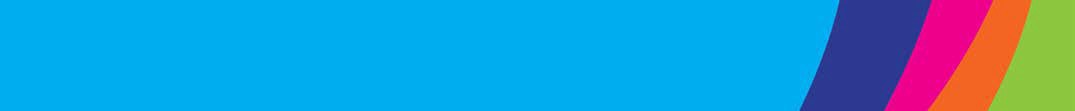 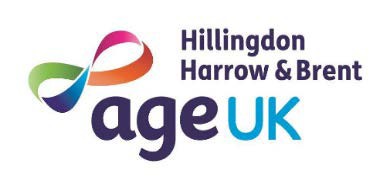 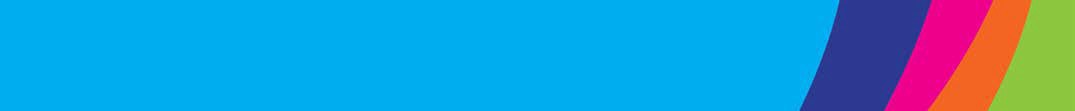 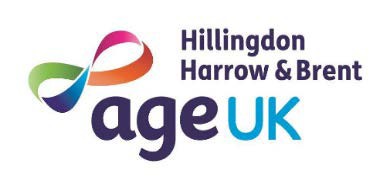 Age UK Hillingdon, Harrow and Brent is committed to safeguarding and promoting the welfare of all older people and children within the London Boroughs of Hillingdon, Harrow and BrentTitle:Trustee Board MemberMain purpose & overview of roleThe Board of Trustees is responsible for the management of the affairs of Age UK HHB. It conducts its business through its meetings and sub-committees and follows agreed processes and procedures. It produces reports to funders and the ‘Friends’, and where appropriate to its regulators the Charity Commission and Companies House.This is an unpaid role. Reasonable expenses, e.g. travel costs, reimbursed.Responsibilities and activitiesThe duties of a trustee board member are to:Be diligent and sensible in the administration of their dutiesKeep within its charitable objects and powers  Maintain confidentiality and exercise proper discretion at all times in regard to the affairs of Age UK HHBObserve all policies /procedures agreed by the Board in day to day and strategic mattersActively participate in promoting the work and image of Age UK HHB to the wider communityProvide the necessary information to comply with the requirements of regulatory and other statutory bodiesComply with the Charity's code of conduct, conflict of interest policy and professional standards by behaving in a professional manner at all times and promoting the charity’s policies including Equality and DiversityRespond sensitively to the needs of older people as members, service users or in the wider community in the carrying out of Board plans and policiesIn addition to the above statutory duties, each trustee should use any specific skills, knowledge or experience they have to help the board of trustees reach sound decisions. This may involve leading discussions, identifying key issues, providing advice and guidance on new initiatives and evaluating or offering advice on other areas in which the trustee has particular expertise. Qualities and experience requiredEach trustee must have: A commitment to the mission of Age UK HHBA willingness to meet the minimum time requirementIntegrity Strategic visionGood, independent judgementAn ability to think creativelyAn understanding and acceptance of the legal duties, responsibilities and liabilities of trusteeshipAn ability to work effectively as a member of a team and to take decisions for the good of the charityThe board of trustees collectively needs skills and experience in the following areas: Financial managementIncome generationBusiness development and marketingLocal voluntary sector in each of the three boroughsLocal government and statutory bodies in each of the three boroughsCharity law and governanceDigital strategy and communicationTrading subsidiaries and social enterprise Human resource management Estate managementCollaborative partnerships Social investment and impactA commitment to the role and time requiredSix board meetings a year (3 hours’ duration in working hours) plus one all day strategy meeting, usually in Uxbridge. In addition, trustees are encouraged to join a subcommittee or working group to further the work of the board and support the SMT. These usually meet in Hayes (teleconference facilities available).
Trustees are expected to keep up to date with board and other documents and contribute to email discussions. 
Trustees may be invited to participate in induction sessions, staff and volunteer events, external gatherings with stakeholders and an annual meeting with the Chair. Checks to be completed for roleReferences will be requested. What can you expect from volunteering at Age UK HillingdonClearly defined voluntary role within the organisationProvide induction, information and training to enable you to carry out your role effectivelySupport your development within the role and your personal development by offering appropriate induction, training and feedback opportunitiesProvide you with the policies, procedures and standards of the organisation in relation to your role Provide an accessible complaints procedureOut of pocket expensesStill interested?Please contact Julian Lloyd on 07753 275070 or e-mail JLloyd@ageukhhb.org.uk for further details.